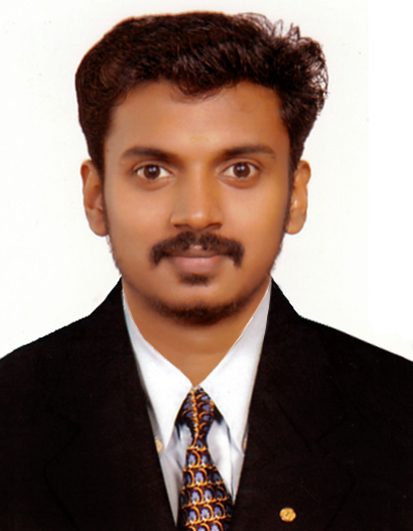 SURESHRAJSURESHRAJ.371041@2freemail.com OBJECTIVELooking forward for a challenging career in an esteemed organization and to apply my knowledge and be a part of the team that dynamically works for the growth and development of the organization.EDUCATIONAL QUALIFICATIONSMSc Analytical chemistry-Christian College chengannur-2015 (74%)BSc Chemistry-Christian College Chengannur-2013 (70%)+2 - AMMHSS Edayaranmula-2010 (77%)SSLC - AMMHSS Edayaranmula - (81%)SUMMARY OF EXPERIENCEAttended hands on training programme on HPLC and GC, UV and Wet Analysis.COMPUTER SKILLMS Office C-DIT (Under the government of Kerala) with First Class (2016).PROFESSIONAL SKILLSSpectroscopic techniques.Chromatographic techniques.ACADEMIC PROJECTSComparison of the amount of Caffeine content in tea samples (BSc. Chemistry)Synthesis of  thiocarbamoylguanidines - comparison  of  two  alternate  routes,  Green reactions and Antimicrobial studies (MSc. Analytical Chemistry).AREAS OF INTERESTOrganic preparations and techniques, Spectroscopy, Chromatography, Volumetric analysis.INSTRUMENTS HANDLEDHPLCGCPH MeterU.V-V spectrophotometerRefractive indexPotentiometerTLCAASDissolution test apparatusFriability apparatusPERSONAL SKILLSLanguages Known : English, Malayalam, Hindi, TamilHobbies                   : Reading books, Watching cinema, Listening songsStrengths   								   : Adaptability, Diligent & punctual, Management skill, Leadership quality, Self-confident, Full commitment to my work, Willing to learn new things & technologies to get job done.DECLARATIONI hereby declare that the above furnished details are true to the best of my knowledge. 